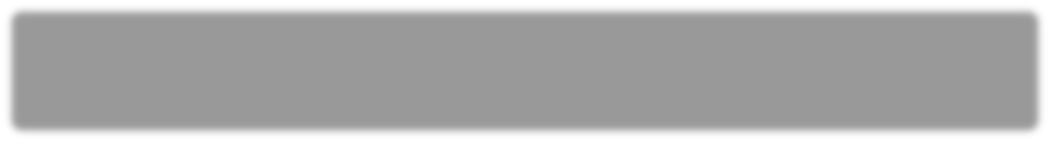 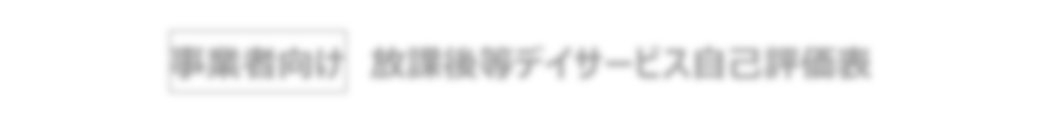 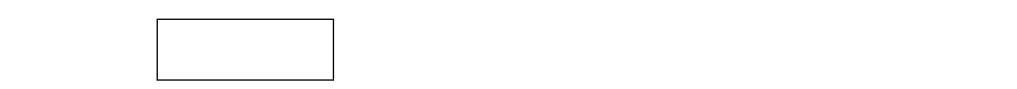 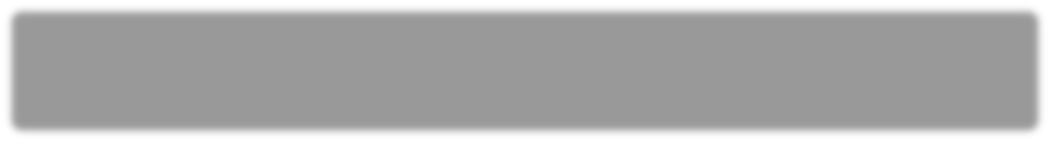 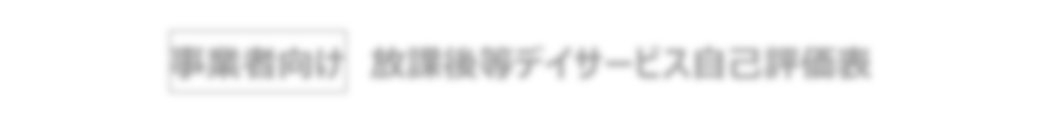 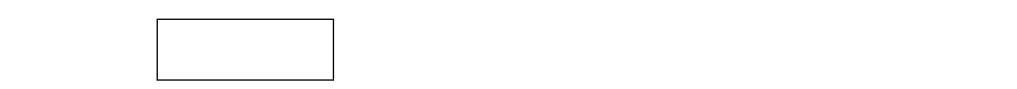 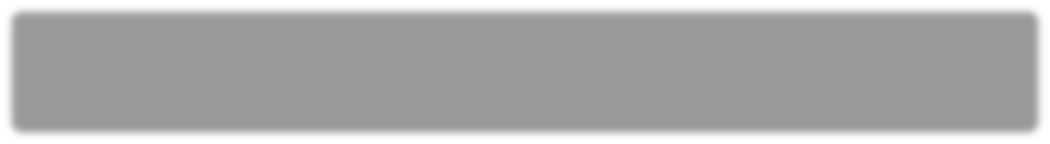 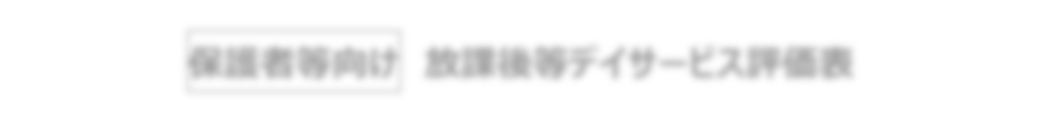 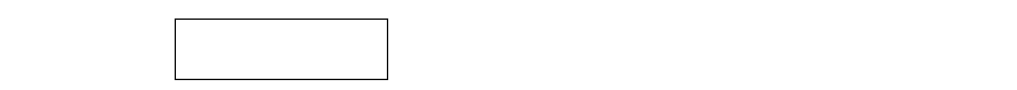 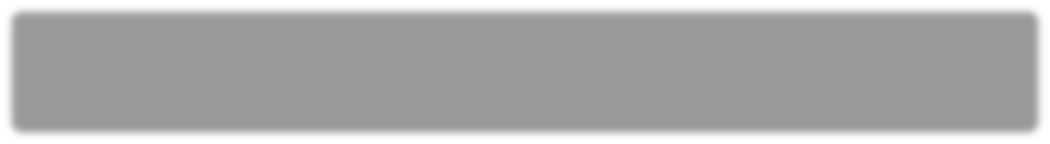 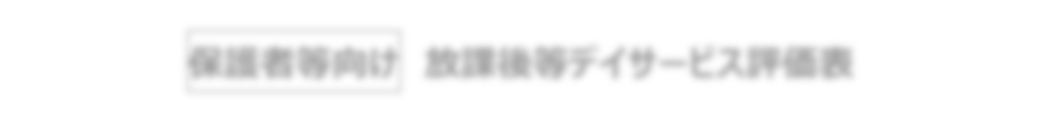 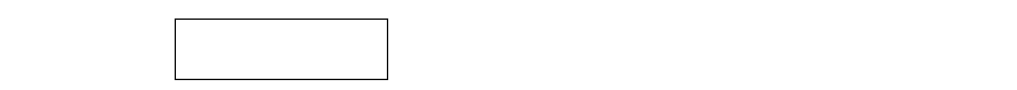    ・その他　チェック項目 はい どちらともいえない いいえ 改善目標、工夫している点など 環境・体制整備① 利用定員が指導訓練室等スペースとの関係で適切であるか 22 中と外で活動を分けて広く部屋を使えるよう工夫環境・体制整備② 職員の配置数は適切であるか 22環境・体制整備③ 事業所の設備等について、バリアフリー化の配慮が適切になされているか 31業務改善④ 業務改善を進めるための PDCA サイクル（目標設定と振り返り）に、広く職員が参画しているか 22業務改善⑤ 保護者等向け評価表を活用する等によりアンケート調査を実施して保護者等の意向等を把握し、業務改善につなげているか 31業務改善⑥ この自己評価の結果を、事業所の会報やホームページ等で公開しているか 31業務改善⑦ 第三者による外部評価を行い、評価結果を業務改善につなげているか 31業務改善⑧ 職員の資質の向上を行うために、研修の機会を確保しているか 22適切な支援の提供⑨ アセスメントを適切に行い、子どもと保護者のニーズや課題を客観的に分析した上で、放課後等デイサービス計画を作成しているか 31適切な支援の提供⑩ 子どもの適応行動の状況を図るために、標準化されたアセスメントツールを使用しているか 121適切な支援の提供⑪ 活動プログラムの立案をチームで行っているか 4適切な支援の提供⑫ 活動プログラムが固定化しないよう工夫しているか 22適切な支援の提供⑬ 平日、休日、長期休暇に応じて、課題をきめ細やかに設定して支援しているか 13適切な支援の提供⑭ 子どもの状況に応じて、個別活動と集団活動を適宜組み合わせて放課後等デイサービス計画を作成しているか 31適切な支援の提供⑮ 支援開始前には職員間で必ず打合せをし、その日行われる支援の内容や役割分担について確認しているか 31適切な支援の提供⑯ 支援終了後には、職員間で必ず打合せをし、その日行われた支援の振り返りを行い､気付いた点等を共有しているか 31適切な支援の提供⑰ 日々の支援に関して正しく記録をとることを徹底し、支援の検証・改善につなげているか 31⑱ 定期的にモニタリングを行い、放課後等デイサービス計画の見直しの必要性を判断しているか 31⑲ ガイドラインの総則の基本活動を複数組み合わせて支援を行っているか 13関係機関や保護者との連携関係機関や保護者との連携⑳ 障害児相談支援事業所のサービス担当者会議にその子どもの状況に精通した最もふさわしい者が参画しているか 31関係機関や保護者との連携関係機関や保護者との連携㉑ 学校との情報共有（年間計画・行事予定等の交換、子どもの下校時刻の確認等）、連絡調整（送迎時の対応、トラブル発生時の連絡）を適切に行っているか 31関係機関や保護者との連携関係機関や保護者との連携㉒ 医療的ケアが必要な子どもを受け入れる場合は、子どもの主治医等と連絡体制を整えているか 121関係機関や保護者との連携関係機関や保護者との連携㉓ 就学前に利用していた保育所や幼稚園、認定こども園、児童発達支援事業所等との間で情報共有と相互理解に努めているか 121関係機関や保護者との連携関係機関や保護者との連携㉔ 学校を卒業し、放課後等デイサービス事業所から障害福祉サービス事業所等へ移行する場合、それまでの支援内容等の情報を提供する等しているか 31関係機関や保護者との連携関係機関や保護者との連携㉕ 児童発達支援センターや発達障害者支援センター等の専門機関と連携し、助言や研修を受けているか 121関係機関や保護者との連携関係機関や保護者との連携㉖ 放課後児童クラブや児童館との交流や、障害のない子どもと活動する機会があるか 22関係機関や保護者との連携関係機関や保護者との連携㉗ （地域自立支援）協議会等へ積極的に参加しているか 211関係機関や保護者との連携関係機関や保護者との連携㉘ 日頃から子どもの状況を保護者と伝え合い、子どもの発達の状況や課題について共通理解を持っているか 4関係機関や保護者との連携関係機関や保護者との連携㉙ 保護者の対応力の向上を図る観点から、保護者に対してペアレント･トレーニング等の支援を行っているか 22保護者への説明責任等㉚ 運営規程、支援の内容、利用者負担等について丁寧な説明を行っているか 4保護者への説明責任等㉛ 保護者からの子育ての悩み等に対する相談に適切に応じ、必要な助言と支援を行っているか 4保護者への説明責任等㉜ 父母の会の活動を支援したり、保護者会等を開催する等により、保護者同士の連携を支援しているか 112㉝ 子どもや保護者からの苦情について、対応の体制を整備するとともに、子どもや保護者に周知し、苦情があった場合に迅速かつ適切に対応しているか 4㉞ 定期的に会報等を発行し、活動概要や行事予定、連絡体制等の情報を子どもや保護者に対して発信しているか 121㉟ 個人情報に十分注意しているか 31㊱ 障害のある子どもや保護者との意思の疎通や情報伝達のための配慮をしているか 31㊲ 事業所の行事に地域住民を招待する等地域に開かれた事業運営を図っているか 22非常時等の対応㊳ 緊急時対応マニュアル、防犯マニュアル、感染症対応マニュアルを策定し、職員や保護者に周知しているか 31非常時等の対応㊴ 非常災害の発生に備え、定期的に避難、救出その他必要な訓練を行っているか 112非常時等の対応㊵ 虐待を防止するため、職員の研修機会を確保する等、適切な対応をしているか 4非常時等の対応㊶ どのような場合にやむを得ず身体拘束を行うかについて、組織的に決定し、子どもや保護者に事前に十分に説明し了解を得た上で、放課後等デイサービス計画に記載しているか 31非常時等の対応㊷ 食物アレルギーのある子どもについて、医師の指示書に基づく対応がされているか 112 アレルギーについて共有している非常時等の対応㊸ ヒヤリハット事例集を作成して事業所内で共有しているか 4チェック項目 はい どちらともいえない いいえ ご意見 環境・体制整備① 子どもの活動等のスペースが十分に確保されているか              12環境・体制整備② 職員の配置数や専門性は適切であるか    92回答なし１環境・体制整備③ 事業所の設備等は、スロープや手すりの設置などバリアフリー化の配慮が適切になされているか                 11回答なし１適切な支援の提供④ 子どもと保護者のニーズや課題が客観的に分析された上で、放課後等デイサービス計画iが作成されているか 12適切な支援の提供⑤ 活動プログラムiiが固定化しないよう工夫されているか 111適切な支援の提供⑥ 放課後児童クラブや児童館との交流や、障害のない子どもと活動する機会があるか 82 回答なし2　特性の強い子どもなので無理に交流する必要はないと感じている。企画があるなら聴いてみたい。保護者への説明等⑦ 支援の内容、利用者負担等について丁寧な説明がなされたか 111保護者への説明等⑧ 日頃から子どもの状況を保護者と伝え合い、子どもの発達の状況や課題について共通理解ができているか 12保護者への説明等⑨ 保護者に対して面談や、育児に関する助言等の支援が行われているか 12いつも長い時間しゃべってすみません。保護者への説明等⑩ 父母の会の活動の支援や、保護者会等の開催等により保護者同士の連携が支援されているか 145 回答なし2　保護者同士で会う機会があるなら参加してみたい気がしますが無理のない範囲で保護者への説明等⑪ 子どもや保護者からの苦情について、対応の体制を整備するとともに、子どもや保護者に周知・説明し、苦情があった場合に迅速かつ適切に対応しているか 102苦情を言ったことはない（と思う）保護者への説明等⑫ 子どもや保護者との意思の疎通や情報伝達のための配慮がなされているか 12保護者への説明等⑬ 定期的に会報やホームページ等で、活動概要や行事予定、連絡体制等の情報や業務に関する自己評価の結果を子どもや保護者に対して発信しているか 55 回答なし2　保護者への説明等⑭ 個人情報に十分注意しているか 111非常時等の対応⑮ 緊急時対応マニュアル、防犯マニュアル、感染症対応マニュアルを策定し、保護者に周知・説明されているか 101 回答なし１非常時等の対応⑯ 非常災害の発生に備え、定期的に避難、救出、その他必要な訓練が行われているか 451 回答なし２満足度⑰ 子どもは通所を楽しみにしているか 102いつもすごく楽しそうです。ありがとうございます。満足度⑱ 事業所の支援に満足しているか 12今年度は初っ端からご迷惑をたくさんおかけしました。寄り添って下さり本当にありがとうございます。今後とも宜しくお願い致します。★ご自由にご記入ください・いつも相談に乗って下さり、一緒に考えて下さりありがとうございます。子育てに伴走してもらっているなと実感しています。子どもも帰ってくるとニコニコですし、送っていただく写真や動画もすごく様子が伝わってきて嬉しくなります。家だと公園やら（精神的な）ハードルが高く・・・色んな経験をさせてくれて感謝です。これからもよろしくお願いいたします。今年度あまりうれしののお菓子屋お茶やグッズのお話を頂かないのでちょっと寂しいです。また注文書やチラシを下さると助かります。仲間内でも興味を持っている人がそこそこいます。・いつもありがとうございます。・子どもが安心して通っていることが伝わってきます。日頃の細やかで、大らかなサポートに感謝の気持ちでいっぱいです。